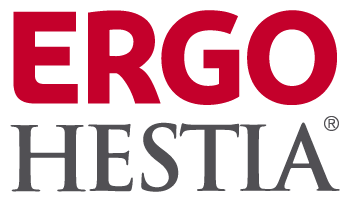 Informacja prasowaSopot, 10 września 2020 r.Raport roczny ERGO Hestii wśród Najpiękniejszych książek roku Raport Roczny ERGO Hestii zatytułowany „Raport Życia” został wyróżniony w konkursie „Najpiękniejsza Książka Roku”. Publikacja, której pomysłodawcą i głównym autorem jest młody artysta Bruno Neuhamer została doceniona m.in. za wyjątkowe opracowanie graficzne i edytorskie. Nagroda została przyznana przez Polskie Towarzystwo Wydawców Książek, które organizuje konkurs nieprzerwanie od 61 lat.„Raport Życia” zrealizowano według pomysłu Bruno Neuhamera, laureata konkursu Artystyczna Podróż Hestii, znanego również z realizacji wielkich murali (m.in. w Warszawie – Kory i Czesława Niemena, w Opolu – Anny Jantar i Krzysztofa Krawczyka). W „Raporcie Życia” artysta stworzył cykl baśniowych ilustracji dla dzieci, związanych z morzem. Posłużyły one Michałowi Rusinkowi do napisania wierszowanej bajki dla najmłodszych, a całość złożyła się na wysmakowany edytorsko i artystycznie album. Bajka dla dzieci nietypowo stanowiła oprawę dla raportu rocznego towarzystwa ubezpieczeniowego. Publikacji raportu towarzyszyła ponadto wystawa - bajkowe miasteczko w Parku Hestii. Artysta stworzył również piękny mural z dziecięcym bohaterem morskiej opowieści tuż przy plażowej alejce spacerowej w Sopocie. „Oryginalne, coroczne wydawnictwa to nie tylko wizytówka ERGO Hestii, ale także symboliczny wyraz zainteresowania sztuką i wspierania młodych artystów na początku ich twórczej drogi” – mówi Magdalena Kąkolewska, Prezes Fundacji Artystyczna Podróż Hestii oraz Dyrektor ds. art brandingu Grupy ERGO Hestia. „Do tworzenia raportów rocznych zapraszamy najciekawszych, najbardziej wyrazistych artystów młodego pokolenia pozostawiając im swobodę w zakresie tworzenia grafiki. W ten sposób stworzyliśmy już niezwykle ciekawą kolekcję publikacji” – dodaje Magdalena Kąkolewska. Raporty roczne ERGO Hestii stanowią artystyczną wizytówkę sopockiego towarzystwa. W latach 90 były to artystyczne, wysmakowane albumy tematyczne (m.in. jazz, film, malarstwo, literatura, architektura itp.) publikowane pod wspólnym hasłem „Sztuka to domena mistrzów”. Raporty zostały wielokrotnie nagrodzone w polskich i międzynarodowych konkursach. W tej chwili graficzną oprawę raportów ERGO Hestia powierza co roku laureatom konkursu „Artystyczna Podróż Hestii”, absolwentom polskich uczelni plastycznych.Polskie Towarzystwo Wydawców Książek jest stowarzyszeniem zawodowo-twórczym zrzeszającym członków indywidualnych (wydawców, redaktorów, typografów i grafików pracujących dla książki) oraz członków wspierających (wydawnictwa, instytucje). Celem PTWK jest doskonalenie sztuki edytorskiej w Polsce i promocja książki polskiej oraz jej twórców w kraju i zagranicą. Towarzystwo istnieje od 100 lat i tym samym należy do najstarszych polskich stowarzyszeń twórczo-zawodowych. Elementem działalności PTWK jest organizacja konkursu „Najpiękniejsza książka roku”, w ramach którego organizacja nagradza autorów opracowania graficznego i edytorskiego (grafików, fotografików, ilustratorów oraz innych twórców), wydawców, a także drukarnie. „Raport Życia” stanowił też zapowiedź nowego artystycznego przedsięwzięcia Fundacji APH – konkursu „Literacka Podróż Hestii”, w której nagradzani będą autorzy książek dla dzieci. Rozstrzygnięcie pierwszej edycji tego konkursu, realizowanego wspólnie z Fundacją im. Wisławy Szymborskiej – już wkrótce. ***O ERGO Hestii:Grupa ERGO Hestia to druga co do wielkości firma ubezpieczeniowa na polskim rynku, pionier najbardziej innowacyjnych rozwiązań w tym sektorze. Od 30 lat pozostaje wiarygodnym i niezawodnym partnerem oferującym najwyższej jakości produkty i usługi. Co roku zapewnia ochronę ponad 3 milionom klientów indywidualnych oraz kilkuset tysiącom firm i przedsiębiorstw.Grupę ERGO Hestia tworzą dwie spółki ubezpieczeniowe: STU ERGO Hestia SA i STU na Życie ERGO Hestia SA. Spółki Grupy oferują ubezpieczenia dla klientów indywidualnych w zakresie ochrony majątku i życia, a także dla przemysłu oraz małego i średniego biznesu. Nasze ubezpieczenia oferowane są pod 4 markami: ERGO Hestia, MTU, mtu24.pl oraz You Can Drive.Sopockie Towarzystwo Ubezpieczeń ERGO Hestia powstało w 1991 roku. Dzięki dynamicznemu rozwojowi osiągnęło pozycję największej firmy ubezpieczeniowej spośród powstałych w warunkach gospodarki wolnorynkowej w Polsce. Głównym akcjonariuszem spółek Grupy ERGO Hestia jest międzynarodowy koncern ubezpieczeniowy ERGO International AG, należący do największego reasekuratora, Munich Re.Prezesem Grupy ERGO Hestia od 30 lat funkcjonowania firmy jest Piotr Maria Śliwicki.